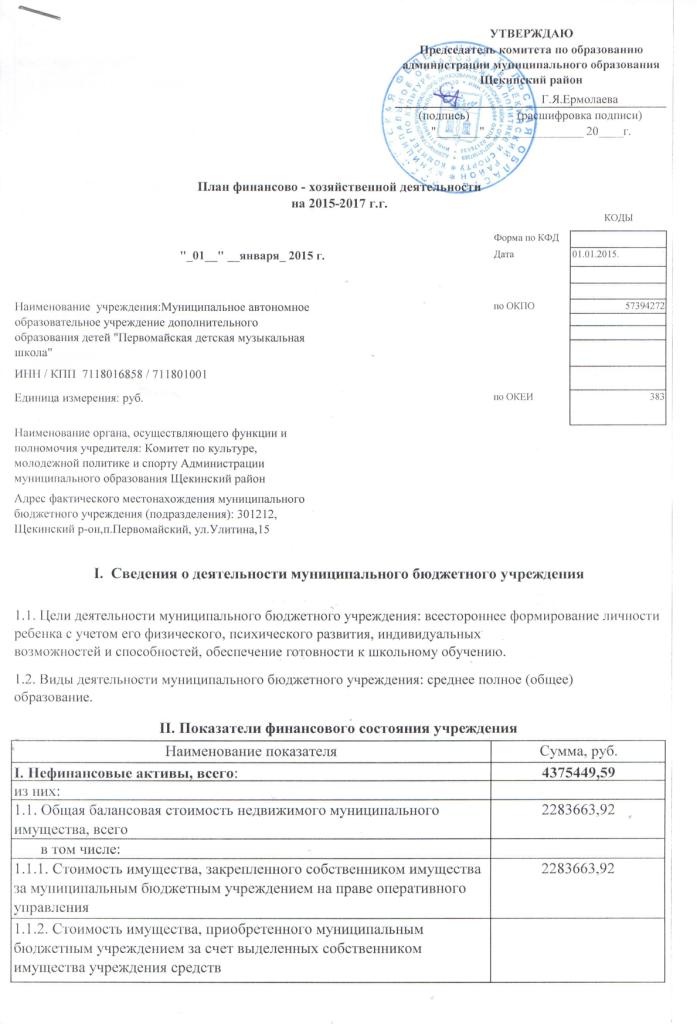 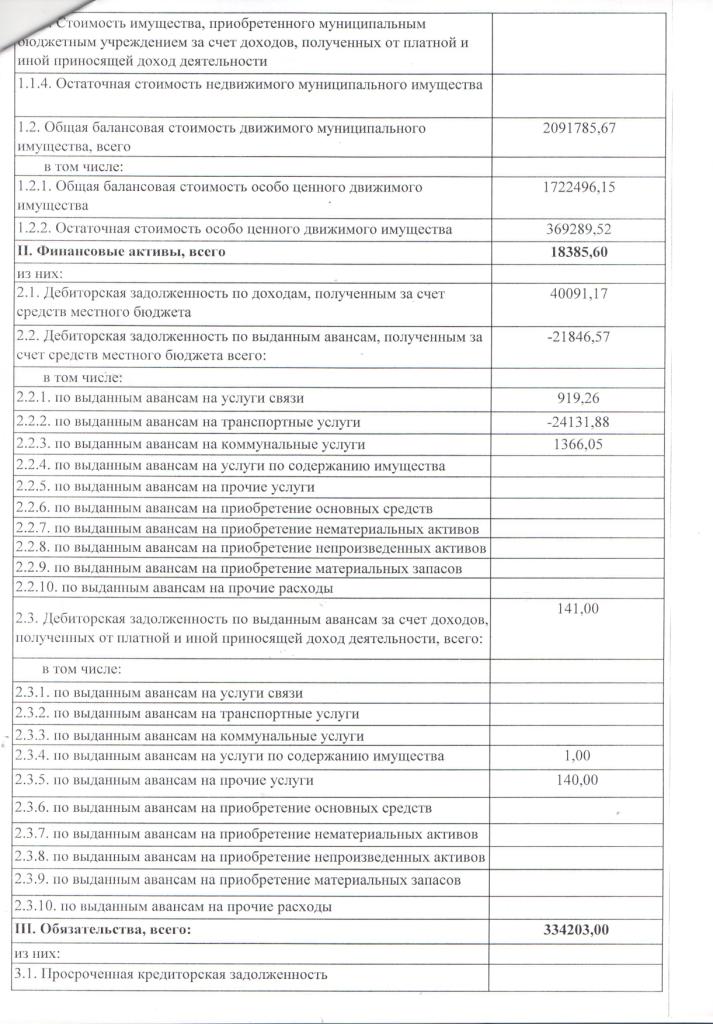 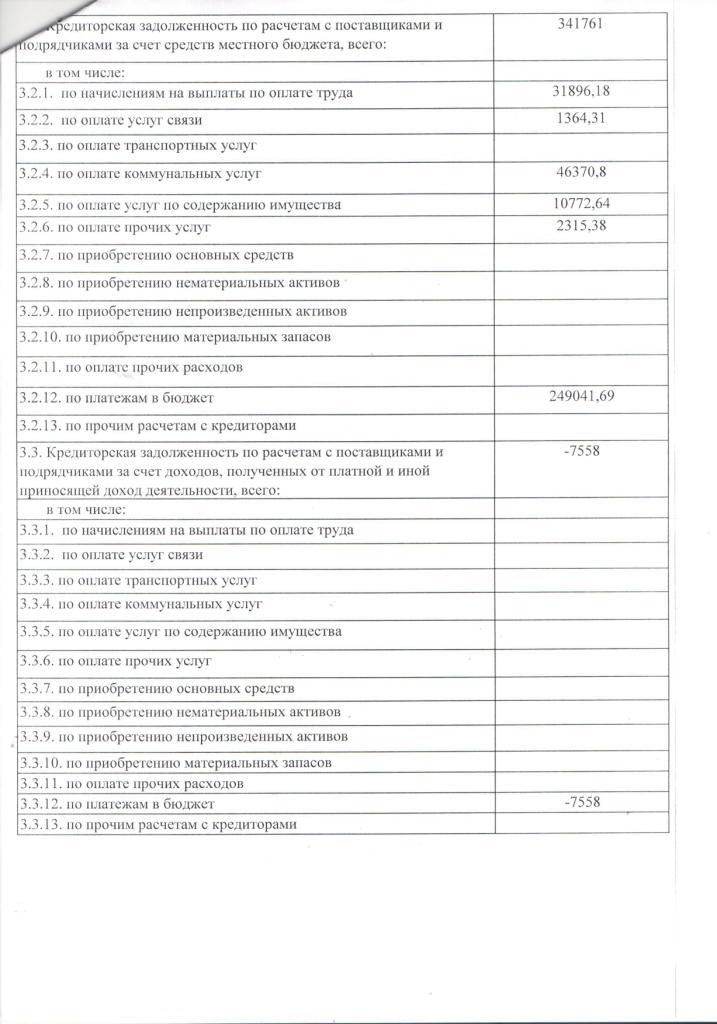 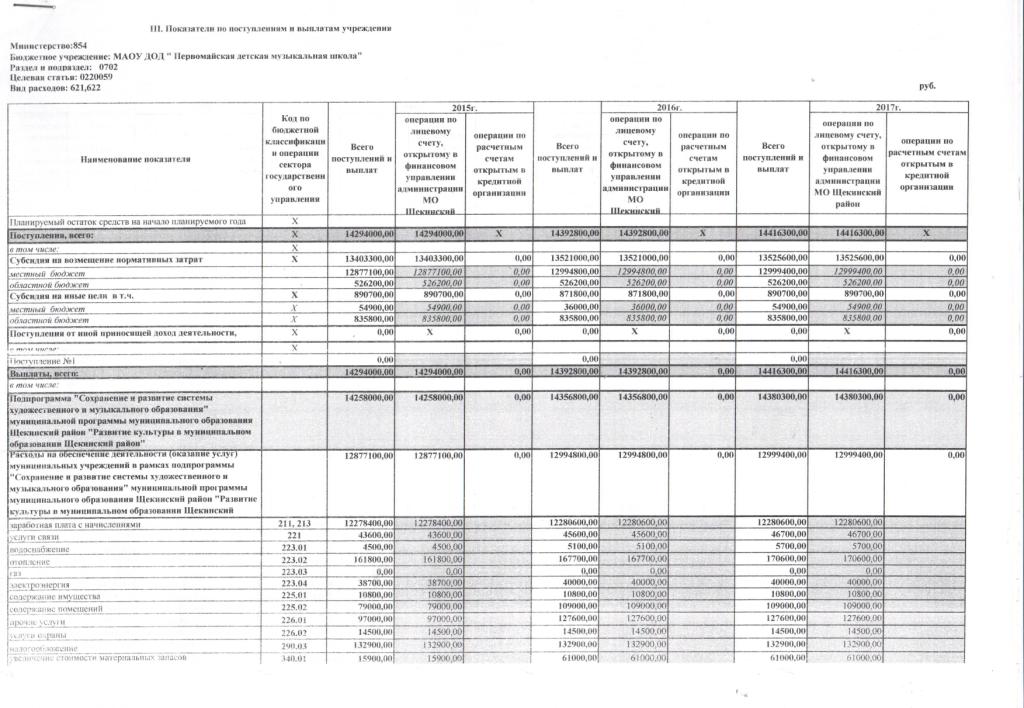 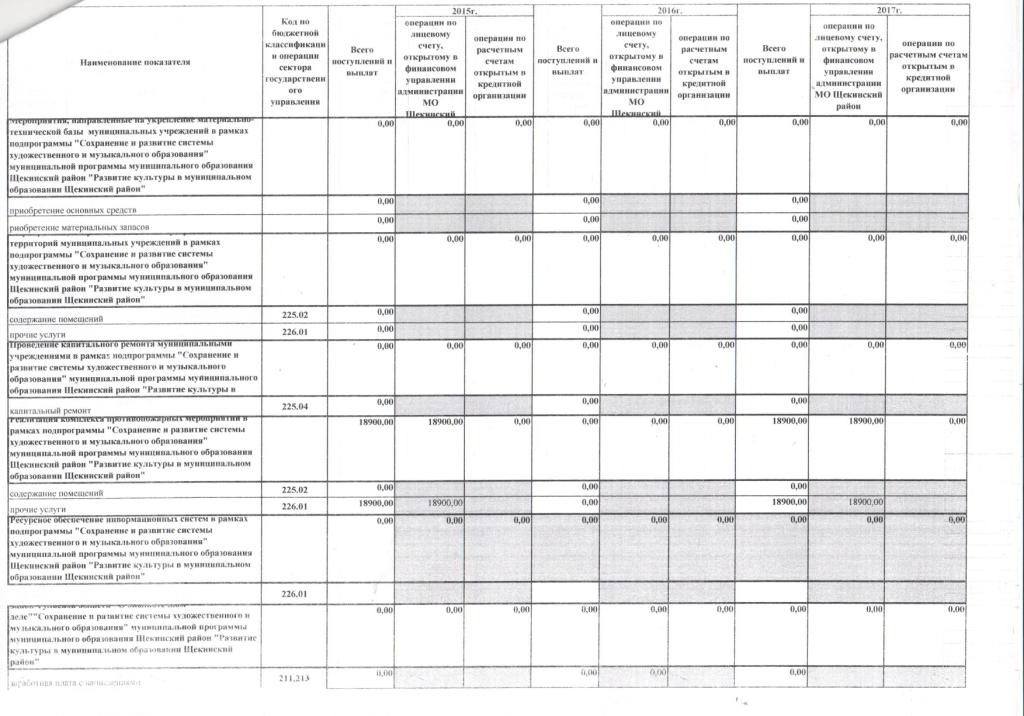 0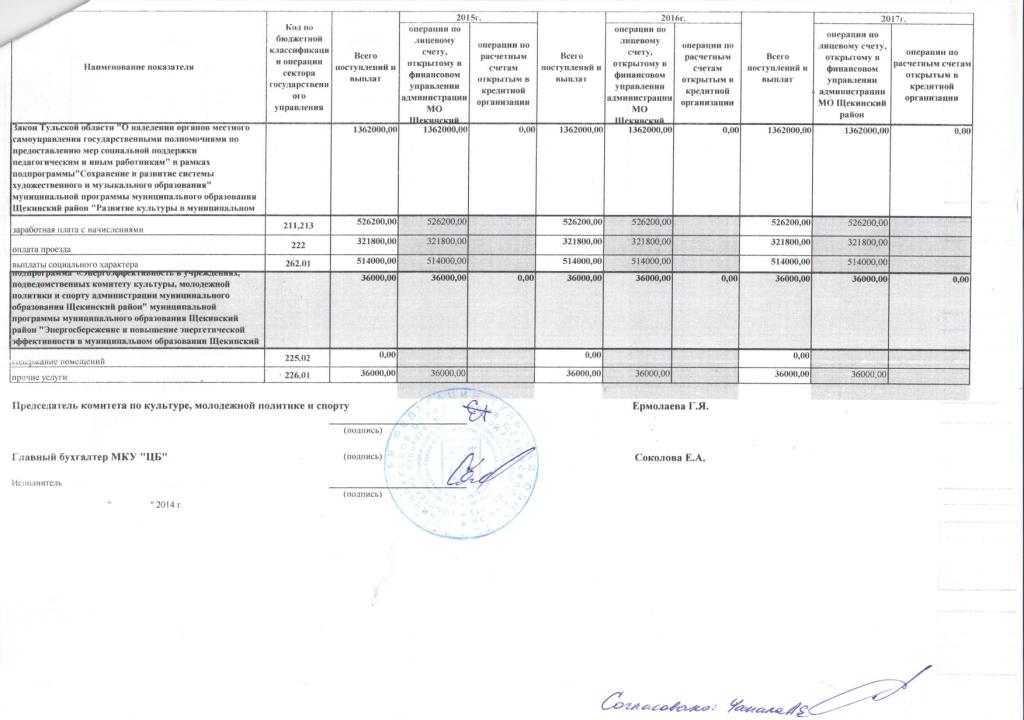 